Моби СОЛО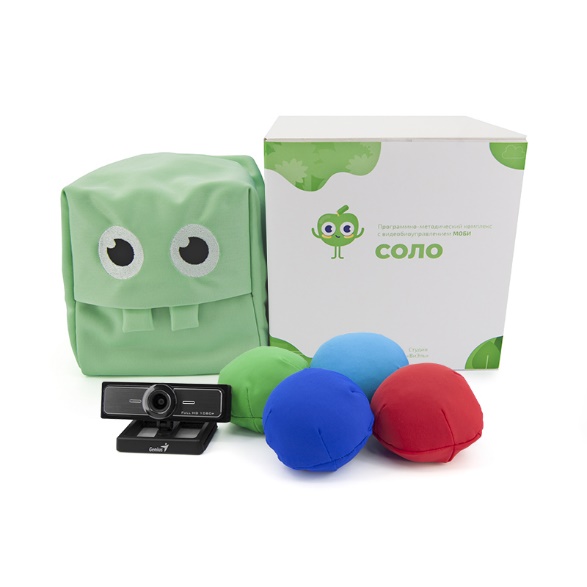 Основные методические задачи комплекса:Развитие координации и точности движений,Увеличение скорости движений,Тренировка моторной ловкости,Тренировка избирательности моторной реакции,Увеличение диапазона движений,Развитие когнитивных навыков,Слухомоторное развитие,Развитие волевого контроля движений,Подготовка к школе.Тип занятий: ИндивидуальноКомплектация:4 мягких шарика разного цвета,Сумка-игрушка для хранения шариков,USB-ключ с программным обеспечением,Веб-камера,Руководство пользователя,Методический практикум.